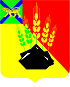 ДУМАМИХАЙЛОВСКОГО МУНИЦИПАЛЬНОГО РАЙОНА  Р Е Ш Е Н И Ес. Михайловка  21.12.2022 г.		                                                                № 301Об обращении Думы Чугуевского муниципального округа  к Губернатору Приморского края Кожемяко О.Н. и председателю Законодательного Собрания Приморского края Ролику А.И. по вопросу пересмотра федерального закона № 498-ФЗ «Об ответственном обращении с животными и внесении изменений в отдельные законодательные акты  Российской Федерации»	В соответствии с Уставом Михайловского муниципального района, Дума Михайловского муниципального  районаРЕШИЛА:1. Отказать в поддержке обращения Думы Чугуевского муниципального округа к Губернатору Приморского края Кожемяко О.Н. и председателю Законодательного Собрания Приморского края Ролику А.И. по вопросу пересмотра федерального закона № 498-ФЗ «Об ответственном обращении с животными и внесении изменений в отдельные законодательные акты Российской Федерации», как не содержащего конкретных предложений по существу вопроса.2. Направить настоящее решение в Думу Чугуевского муниципального округа Приморского края.	3. Настоящее решение вступает в силу со дня его принятия.Председатель Думы Михайловскогомуниципального района	                                                        Н.Н. Мельничук 